Please complete the form stating how many of each product you require. If you are also dropping off donated products please fill in the quantities so they can be recorded and redistributed. 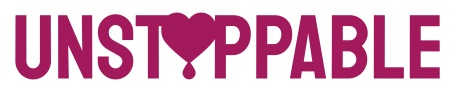 Stock RequiredStock RequiredDonations collectedDonations collectedProductQuantityProductQuantitySanitary towels regularSanitary towels regularSanitary towels superSanitary towels superNight towelsNight towelsApplicator tampons regularApplicator tampons regularApplicator tampons superApplicator tampons superNon-applicator tampons regularNon-applicator tampons regularNon-applicator tampons superNon-applicator tampons super Teens towels Teens towels Mooncup size AMooncup size AMooncup size BMooncup size B